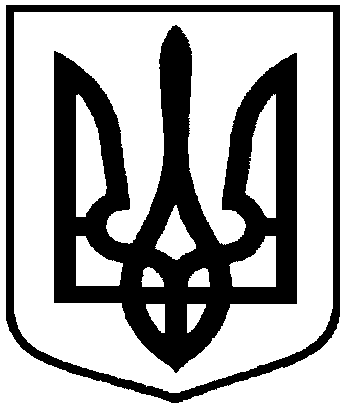 РОЗПОРЯДЖЕННЯМІСЬКОГО ГОЛОВИм. Суми На виконання листа Глави Адміністрації Президента України 
від 28.03.2016 № 02-01/1145, з нагоди відзначення 11 квітня Міжнародного дня визволення в’язнів фашистських концтаборів, з метою належного вшанування громадян, які в роки Другої світової війни постраждали від нацистських переслідувань, увічнення пам’яті про загиблих, згідно з пунктом 3.1.9 Положення про цільовий фонд Сумської міської ради, затвердженого рішенням Сумської міської ради від 25 вересня 2013 року № 2705-МР, керуючись пунктом 20 частини 4 статті 42 Закону України «Про місцеве самоврядування в Україні»:1. Провести заходи щодо відзначення у 2016 році Міжнародного дня визволення в’язнів фашистських концтаборів (додаються).2. Департаменту фінансів, економіки та бюджетних відносин Сумської міської ради (Липова С.А.) забезпечити фінансування з цільового фонду Сумської міської ради за КТКВК 240900 «Цільові фонди, утворені Верховною радою Автономної Республіки Крим, органами місцевого самоврядування і місцевими органами виконавчої влади» для придбання квіткової продукції на суму 900,00 грн. (дев'ятсот гривень 00 коп.) для покладання до пам’ятників та пам’ятних знаків жертвам нацистських концтаборів. 3. Відділу бухгалтерського обліку та звітності виконавчого комітету Сумської міської ради (Костенко О.А.) здійснити розрахунок згідно з наданим рахунком. 4. Відділу з питань взаємодії з правоохоронними органами та оборонної роботи Сумської міської ради (Брязкун Г.В.) забезпечити охорону громадського порядку під час проведення заходів 11 квітня 2016 р.5. Організацію виконання даного розпорядження покласти на заступника міського голови, керуючого справами виконавчого комітету Волонтирця В.М. В.о. міського голови з виконавчої роботи                                  В.В. Войтенко                                        Кохан 700-561Розіслати: згідно зі спискомДодатокдо розпорядження міського голови                                         від                 №  ЗАХОДИвідзначення у 2016 році  Міжнародного дня визволення в’язнів фашистських концтаборів1. Провести «Годину пам’яті», присвячену Міжнародному дню визволення в’язнів фашистських концтаборів:1.1. Мітинг-реквієм, молебен, покладання квітів до пам’ятного знаку жертвам нацистських концтаборів.						Відділ організаційно-кадрової роботи, 							управління: освіти і науки, з господарських 						та загальних питань, департамент 								комунікацій та інформаційної політики						11 квітня 2016 року, 11:00						вул. Троїцька (біля ЗОШ № 8)1.2. Покладання квітів до пам’ятного знаку жертвам нацизму.						Відділ організаційно-кадрової роботи, 							управління: освіти і науки, з господарських 						та загальних питань, департамент 								комунікацій та інформаційної політики						11 квітня 2016 року, 11:45						перехрестя вул. Супруна та вул. Горького1.3. Молебен та покладання квітів до пам’ятника в’язням концтаборів.						Відділ організаційно-кадрової роботи, 							управління: освіти і науки, з господарських 						та загальних питань, департамент 								комунікацій та інформаційної політики						11 квітня 2016 року, 12:30						вул. Кондратьєва (біля магазину «Еко-							маркет»2. Організувати виступ хорової капели «Гармонія» у приміщенні Сумської обласної філармонії.						Відділ культури та туризму						11 квітня 2016 року, 17:303. Організувати перегляд вистави «Остання сповідь», присвяченій Міжнародному дню визволення в’язнів фашистських концтаборів в театрі     ім. Щепкіна.						Відділ організаційно-кадрової роботи 							департамент комунікацій та інформаційної 						політики						12 квітня 2016 року, 17:304. Організувати проведення тематичних виховних заходів у загальноосвітніх навчальних закладах та бібліотеках міста. 					Управління освіти і науки, 						відділ культури та туризму 							квітень 2016 року5. Забезпечити облаштування і благоустрій меморіалів та місць поховань жертв нацизму.Департамент інфраструктури міста, управління «Інспекція з благоустрою міста Суми»до 11 квітня  2016 року6. Сприяти здійсненню громадськими організаціями запланованих заходів до Міжнародного дня визволення в’язнів фашистських концтаборів.							Департамент комунікацій та інформаційної 							політики							квітень 2016 року7. Сприяти широкому висвітленню в засобах масової інформації подвигу та трагедії борців антифашистського опору, в’язнів концтаборів, гетто та інших місць примусового тримання. Департамент комунікацій та інформаційної політикисічень 2016 рокуДиректор департаменту комунікацій та інформаційної політики                                                                  А.І. Коханвід   08.04.2016  № 96-Р  Про відзначення у 2016 році  Міжнародного дня визволення в’язнів фашистських концтаборів